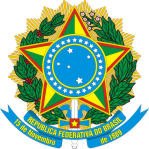 SERVIÇO PÚBLICO FEDERALCONSELHO DE ARQUITETURA E URBANISMO DE MATO GROSSO DO SULAos 16 (dezesseis) dias do mês de junho (06) do ano de dois mil e dezesseis (2016), na sede do Conselho de Arquitetura e Urbanismo de Mato Grosso do Sul, situado na Rua Espírito Santo n. 205, esquina com a Avenida Afonso Pena em Campo Grande - MS, por convocação ordinária prevista no calendário anual e sob a presidência do Conselheiro Estadual Osvaldo Abrão de Souza, Presidente do Conselho de Arquitetura e Urbanismo do Mato Grosso do Sul, reuniram-se os Conselheiros Estaduais:  Angela Cristina Gil Lins, Carlos Lucas Mali,  Dirceu de Oliveira Peters, Eymard Cezar Araujo Ferreira, Fabiano Costa, Giovana Dario Sbaraini, José Marcos da Fonseca, e Paulo Cesar do Amaral. Registra-se a presença da Suplente de Conselheiro Jussara Maria Basso.  Registra-se as presenças do Gerente Administrativo e Financeiro, Cláudio Lisias Lucchese; do Procurador Jurídico, Elias Pereira de Souza; da Gerente de Fiscalização, Fabrícia de Carvalho Torquato; do Coordenador da Secretaria Geral, Gill Abner Finotti; do Analista de Comunicação, Marcos Vinicius Benitez, do Técnico em Informática, Saulo Pereira; do Assessor Especial da Presidência, Luis Eduardo Costa; e para secretariar esta Reunião Plenária, o Coordenador da Secretaria Geral Gill Abner Finotti, assistido pela Secretaria da Presidência, Ghislaine Gonçalves Rondon. EXPEDIENTE: 1. ABERTURA, VERIFICAÇÃO DE QUÓRUM E AUSÊNCIAS JUSTIFICADAS: O presidente Osvaldo Abrão, após se certificar da existência de quórum, inicia a 55ª reunião do ano de 2016, invocando a proteção do Grande Mestre do Universo. 2. HINO NACIONAL: O Presidente Osvaldo Abrão convida os presentes para acompanhar a execução do Hino Nacional.  Após a execução do Hino Nacional os trabalhos da Reunião são iniciados. 3. LEITURA E APROVAÇÃO DA ATA ANTERIOR: O Presidente Osvaldo Abrão informa que a Ata da 54ª Reunião Plenária Ordinária, realizada em 19 de maio de 2016, foi encaminhada eletronicamente aos senhores conselheiros com antecedência. Colocada em discussão, não houve. Aprovada por unanimidade. 4. APRESENTAÇÃO DOS DESTAQUES DE CORRESPONDÊNCIAS. 4.1 CORRESPONDÊNCIAS RECEBIDAS: 4.1.1 Convite Assembleia – 80 anos de IBGE; 4.1.2 OF 135 CGAL CMCG prot. 380333-16; 4.1.3 SENAC 0155 prot. 380784-16 - Solicita indicação de profissionais; 4.1.4 Of. 024 2016 Planurb prot. 386404 16 – 6ª conferencia da cidade de Campo Grande; 4.1.5 Of. 441 IMASUL - CONVITE DIA DO MEIO AMBIENTE; 4.1.6 Convite Assembleia – audiência SÁÚDE DA MULHER E COMBATE À MORTALIDADE MATERNA”; 4.1.7 OF 224_2016 SEPLAN Três Lagoas prot.  388491-2016 – Termo de cooperação técnica; 4.1.8 PROT. 383335/16 proposta de conselheiro; 4.1.9 PROT 390796/2016 OF 034/2016/CAOPJCON-PGJ encaminha exemplares do Código de Defesa do Consumidor 4.2 CORRESPONDÊNCIAS EXPEDIDAS: 4.2.1 Ofício 1063/2015-2017 Sr.ª Marcia Abrão- Diretora do SINDECOF MS; 4.2.2 Ofício 1065/2015-2017 Sr. Nelson Cintra- FUNDTUR- Agradecimento Cortesia, Material promocional do Turismo MS;4.2.3 Ofício 1066/2015-2017 Sr. Mansour Karmouche- Presidente OAB/MS –Convite- Seminário Regional de Ética e Disciplina; 4.2.4 Ofício 1067/2015-2017 Sr. Aroldo José de Lima- Procurador de Justiça- Convite Seminário Regional de Ética e Disciplina; 4.2.5 Ofício 1073/2015-2017 Sr. Dirceu Peters- Diretor Presidente PLANURB-  indicação para composição da 6ª Conferência da Cidades. 4.2.6 E-mail Resposta a proposta de conselheiro – anexo parecer jurídico 209; O Presidente Osvaldo pede destaque ao item 4.2.1, informa ser pertinente e de interesse dos conselheiros que também protocolaram a correspondência 4.1.8, esclarece que foi levado a presidência um documento do SINDECOF, sem prévia discussão ou aprovação, reservando espaço para que o mesmo assinasse. Esclarece tratar de um acordo coletivo com alguns exageros e recomenda que todos conheçam a pauta deste acordo, que está carregado em nosso site. Explica que a negociação está em trâmite, e ocorre que o Sindicato falou em nome dos colaboradores do CAU, mas não apresentou os procedimentos, como edital de convocação e ata da assembleia.  A Conselheira Angela indaga se há algum levantamento ou estudo sobre o reajuste salarial solicitado pelos colaboradores, e o que poderia surgir de benefícios aos mesmos, o quanto acarreta de ônus para o Conselho e se os Conselheiros podem ter acesso a estes documentos. O Presidente Osvaldo responde que desde o começo do ano havia a intenção de se fazer esta correção salarial; por medida de economia e melhor atendimento aos profissionais, foi reduzida a carga horária diária de 8 para 6 horas, o que indiretamente beneficiou os funcionários. Explica que ainda há outros estudos, pois, o CAU/BR estipulou a redução de 13,7% para a reformulação orçamentária, e isto significa que os gastos com pessoal podem ultrapassar os 55% da receita do CAU, possivelmente contrapondo a Lei de responsabilidade fiscal. E como último questionamento a Conselheira Angela indaga porque então, com esta diminuição de arrecadação e período de recessão geral, houve aumento dos valores das diárias dos Conselheiros no CAU/MS, sendo que em seu entendimento, a prioridade são os colaboradores, pois são eles que fazem o CAU/MS funcionar. O Presidente Osvaldo observa que esta é a opinião pessoal da Conselheira Angela e espera que a opinião pessoal de quem está dirigindo a situação também seja respeitada. Destaca que este aumento das diárias foi aprovado em plenário. Reforça que o compromisso feito com os colaboradores é de havendo recuperação da receita, haverá nova conversa confirmando que no CAU/MS o comportamento dos gestores é sempre olhar os colaboradores como família, motivo pelo qual usa bastante este termo, sendo este, um esclarecimento muito importante. Sem mais. 5. APRESENTAÇÃO DE COMUNICADOS: (A): PRESIDENTE: No dia 23 de maio se reuniu com a SEMADUR. Dia 24 de maio, reunião com o SENAI, para possíveis parcerias. Dia 31 de maio, reunião com PLANURB. Dia 03 de junho, o CAU/MS recebeu o arquiteto João Augusto Albuquerque e a arquiteta Aleida Resende A. G. Moreno, Chefe da Divisão de Planejamento de Mobilidade Urbana do PLANURB, em Consulta Pública para revisão sobre o Plano Diretor de Campo Grande. O presidente Osvaldo ainda comenta sobre a palestra realizada no dia 05 de maio pela Conselheira Angela Lins, com o tema “ Me Formei e Agora”? E a parabeniza por isso. Lembra ainda do Seminário Nacional da CED/BR, que foi realizado com bastante êxito nos dias 09 e 10 de junho.  (B): COORDENADORES DAS COMISSÕES:  Comissão de Finanças e Administração: O coordenador da CFA/MS Conselheiro Paulo Amaral, relata que foi realizada a 20ª reunião ordinária da CFA/MS, onde foram analisados e aprovados os relatórios de receitas e despesas de maio. Analisaram e aprovaram o relatório de execução do primeiro quadrimestre de 2016. Ouviram o relato do presidente sobre reunião com funcionários e começaram a discussão sobre a reprogramação orçamentária que foi repassada a todos coordenadores de comissões para suas contribuições. Sem mais. Comissão de Ensino e Formação: O coordenador da comissão, Conselheiro Fabiano Costa, relata que a 31ª reunião ordinária da CEF/MS ocorreu no dia 03/06, e foram aprovados sete registros provisórios. Houve também discussão sobre a obrigatoriedade de registro de cargo e função no CAU para profissionais que atuam também como professores. Foi produzido também um ofício informando sobre a carga horária das universidades, pois não estava muito claro. Sem mais. Comissão de Ética e Disciplina:  O coordenador Conselheiro Eymard Ferreira, relata primeiramente sobre o Seminário Regional de Ética e Disciplina do CAU/BR, e que estes encontros regionais trazem diversas situações muito importantes para o CAU, principalmente em relação a Ética, mas sobretudo de se reunirem em diversas regiões e trocando informações que culminam em saber como tem sido a funcionalidade em cada região. Comenta sobre as palestras realizadas sobre o direito do consumidor. E parabeniza o Secretário Geral Gill Finotti pelo empenho em organizar a reunião. O Presidente Osvaldo completa a fala do Conselheiro Eymard Ferreira e parabeniza todos os colaboradores do CAU/MS, inclusive repassa o elogio feito pelos participantes de outros estados. Comissão de Exercício Profissional: a coordenadora, Conselheira Giovana Sbaraini, relata que a comissão esteve reunida duas vezes este mês, e começa pela reunião extraordinária realizada na manhã deste dia, devido a necessidade de garantir celeridade aos processos. Informa terem sido relatados 15 processos. Na reunião ordinária realizada em 02 de junho, além dos relatos de processos, foram discutidos outros assuntos vindos da presidência; como dois projetos de lei, dando como exemplo a utilização da iluminação de LED nas vias públicas. Também foram discutidos assuntos oriundos da fiscalização. O Conselheiro José Marcos questiona o porquê dos assuntos referentes aos projetos de lei da Câmara dos Vereadores terem sido encaminhados a comissão. O Procurador Jurídico, Elias Pereira, esclarece que a Procuradoria Jurídica da Câmara dos Vereadores sugeriu que os dois projetos de lei fossem encaminhados ao CAU/MS para sugestões.  Comissão Temporária: Comissão de implantação da futura Sede do CAU/MS:  O Coordenador, Conselheiro Estadual Carlos Lucas Mali, relata que ainda não aconteceram reuniões desta comissão, e que estará encaminhado solicitação de convocação para a reunião. Lembrado pelo Presidente Osvaldo que as reuniões devem ser realizadas no dia das reuniões plenárias para evitar despesas com os Conselheiros de outros municípios e que as convocações devem ser realizadas pela presidência. O Conselheiro Lucas Mali complementa que todos os Conselheiros membros desta comissão são residentes da capital, não havendo problemas com despesas. O outro relato de Comissão Temporária é da Comissão de Combate de Incêndio e Pânico. O Coordenador. Conselheiro Estadual Eymard Ferreira relata que será realizado no dia de amanhã uma reunião desta comissão. (C) CONSELHEIROS ESTADUAIS: O Conselheiro Dirceu Peters comenta primeiramente sobre o projeto de lei de utilização de lâmpadas de LED, que foi também enviado ao CMDU, e que não tem justificativas para este ajuste. Foi solicitado pelo CMDU a presença de um engenheiro eletricista da ENERGISA para maiores esclarecimentos e esta reunião foi realizada na data de ontem, mas que devido a outros compromissos não pode estar presente. Mas irá se informar e trará informações em um próximo momento. Outra questão é sobre o reuso de água em casas populares, advertindo que algumas coisas são realizadas sem o mínimo de cuidado, sequer o quanto isto irá representar em economia. Terceiro assunto foi a Consulta Pública da PLANURB realizada no dia 15 de junho aqui na sede do CAU/MS, que teve um bom resultado. O presidente Osvaldo também se diz contente em receber esta audiência. O próximo inscrito é o Conselheiro Fabiano Costa que completa o assunto debatido sobre LED, e coloca que o debate veio de maneira muito vaga. E que todos devem se atentar para que não seja apenas um período de “modismo”, pois as tecnologias estão cada dia mais adiantadas. O próximo a falar é o Conselheiro Paulo Amaral, que informa que no município de Coxim, onde reside, praticamente toda a iluminação pública é com lâmpadas de LED. Secretaria Executiva do CEAU/MS: A Conselheira Jussara Basso, relata que na data de hoje foi realizada a quarta reunião do CEAU e que a mesma foi muito produtiva e que conseguiram efetuar diversos encaminhamentos. Dentre eles, um encontro de professores das escolas de arquitetura com os professores de paisagismo. E que a data provável é em julho, mas que ainda será debatido. Também recorda da solicitação pelos membros sobre a quantidade de RRT de paisagismo cadastrados no SICCAU. O que foi apresentado pelo Secretário Gill Abner, e que o equipe do CEAU irá fazer um estudo sobre estes dados. Estão produzindo também uma enquete sobre a contratação de trabalhos de paisagismo, e que será encaminhado pelo mailing do CAU/MS, e apresentado posteriormente estes dados. Outro tema é uma campanha de valorização e esclarecimento sobre o paisagismo. E a última ideia é o fechamento dos trabalhos deste ano, dando visibilidade ao paisagismo, sendo envolvido pela sociedade, apresentando as vantagens do paisagismo. O Conselheiro Dirceu Peters sugere que se utilize espaços públicos para a apresentação de projetos paisagísticos. GERENTES: Não houve 6. ORDEM DO DIA:  6.1: DECISÕES ‘AD REFERENDUM” PELO PRESIDENTE:  Não houve. 6.2.MATÉRIA EM REGIME DE URGÊNCIA Não houve. 6.3. PEDIDO DE VISTA: Processo Administrativo 091/2012- Ausência de registro PJ - Relator conselheiro Fabiano Costa - o Conselheiro faz a leitura do processo que se encontra disponível para consulta na Secretaria Geral. Vota acompanhando o Relator original, Conselheiro Eymard Ferreira. Em discussão. A Conselheira Angela Lins questiona qual atividade da empresa. É respondido pelo Conselheiro Fabiano sendo de comércio de acabamentos para construção civil. A Conselheira Angela questiona ainda se não havia registro de cargo e função. O Conselheiro Lucas Mali sugere cuidado pois temos uma serie de lojas em Campo Grande com casos semelhantes ao relatado no processo. Em votação. Aprovado por maioria dos votos. 6.4. PEDIDO DE RECURSO: Não houve. 6.5 MATÉRIA TRANSFERIDA DA SESSÃO ANTERIOR:  6.6 MATÉRIA PAUTADA PARA A SESSÃO. 6.6.1. DELIBERAÇÃO DE COMISSÃO ORDINÁRIA ESPECIAL. Não houve.  6.6.1.1.Comissão de Finanças e Administração-CFA Deliberação 013/2016 que aprova o relatório de execução do primeiro quadrimestre de 2016. Em discussão. Em votação. Aprovado por unanimidade. 6.6.1.2. Comissão de exercício profissional- Não houve. 6.6.1.3. Comissão de Ensino e Formação-CEF- Não houve.6.6.1.4. Comissão de Ética e Disciplina: Processo Ético nº 056/2012-2014 - APROVADO por unanimidade. Processo Ético nº 042/2012-2014 -  APROVADO por unanimidade. Após a votação a Conselheira Giovana solicita que conste na ata que o referido processo não ficou “parado” com a atual relatora, mas que a demora foi porque a relatora anterior do processo solicitou seu desligamento da CED/MS e, depois, no ano seguinte, retornou. Devido a trâmites burocráticos internos e demais processos que estavam em sua carga, informa que quando a Conselheira Angela retornou preferiu que o parecer fosse apresentado por ela, que era a conselheira que instruiu o processo. 6.6.5. COMISSÃO ESPECIAL: Não houve. ASSUNTOS DE INTERESSE GERAL: O Conselheiro Fabiano se inscreve e relata que sobre o Seminário Regional de Ética realizado foi bastante produtivo e as palestras bastante esclarecedoras. O Presidente Osvaldo conclui o pensamento do Conselheiro Fabiano, e explica que na plenária do CAU/BR as comissões apresentaram diversas contribuições, no entanto sem ouvir as contribuições dos CAU UF. O Conselheiro Eymard comenta sobre a campanha de combate da reserva técnica vindo do CAU/BR, que começou quando se falou da necessidade de criação de um código de ética.  Relembrou do momento quando a Conselheira Giovana trouxe para debates internos sobre o tema e posteriormente os levou ao CAU/BR a visão regional do Mato Grosso do Sul. Concordando com o Conselheiro Fabiano em suas palavras, onde diz que em reunião que participou da CEF/BR verificou que o CAU/MS está à frente de muitos estados, inclusive de grandes centros. A Conselheira Giovana complementa a fala dos colegas, e recorda da proposta das comissões do CAU/MS trabalharem em conjunto. Recorda da conversa com o Coordenador da CED/MS, Conselheiro Eymard, de trabalhar em conjunto com a CEP/MS. E a sugestão do CAU/MS, após fala do Chefe de Comunicação Integrada do CAU/BR Júlio Moreno, quando falou sobre campanha publicitária, foi que a comunicação participe mais próximo destas comissões citadas, para que o CAU/BR faça uma campanha forte de valorização da Tabela Profissional. E comenta que os próximos encontros da CEP/BR serão realizados em conjunto com a CED/BR, para melhorar a ética profissional cuidando do exercício. O Conselheiro Lucas Mali recorda que no antigo conselho já havia uma tabela criada pelo IAB, na qual cobrava-se muito mais. Destaca que atualmente estão cobrando muito pouco, sem valorização profissional e qualidade de projetos. Acredita ser este um dos motivos da insistência de alguns profissionais em receber reserva técnica. Observa que para abolir este comportamento, deva-se compensar na cobrança por uma tabela condizente aos trabalhos. Para finalizar o Presidente Osvaldo comunica que a Comissão Especial de Política Profissional do CAU/BR solicitou que a próxima reunião a se realizar no dia 02 de agosto fosse realizada aqui na sede do CAU/MS. E completa que as escolhas das comissões nacionais de realizarem reuniões nesta sede, é que o CAU/MS é o único que possui estruturas físicas adequadas de receber eventos deste porte, e que este deve ser um motivo de orgulho para todos.7. ASSUNTOS EXTRA PAUTA E DE INTERESSE GERAL. Não houve.  PALAVRA LIVRE: Não Houve 9. ENCERRAMENTO: Nada mais havendo a tratar, o presidente em Osvaldo Abrão encerra a Reunião às 19h45min.Arquiteto e Urbanista OSVALDO ABRÃO DE SOUZAPRESIDENTE DO CONSELHO DE ARQUITETURA E URBANISMO DE MATO GROSSO DO SUL, BRASIL.Arquiteto e Urbanista GILL ABNER FINOTTISECRETÁRIO GERAL - CONSELHO DE ARQUITETURA E URBANISMO DE MATO GROSSO DO SUL, BRASIL